SunMonTueWedThuFriSat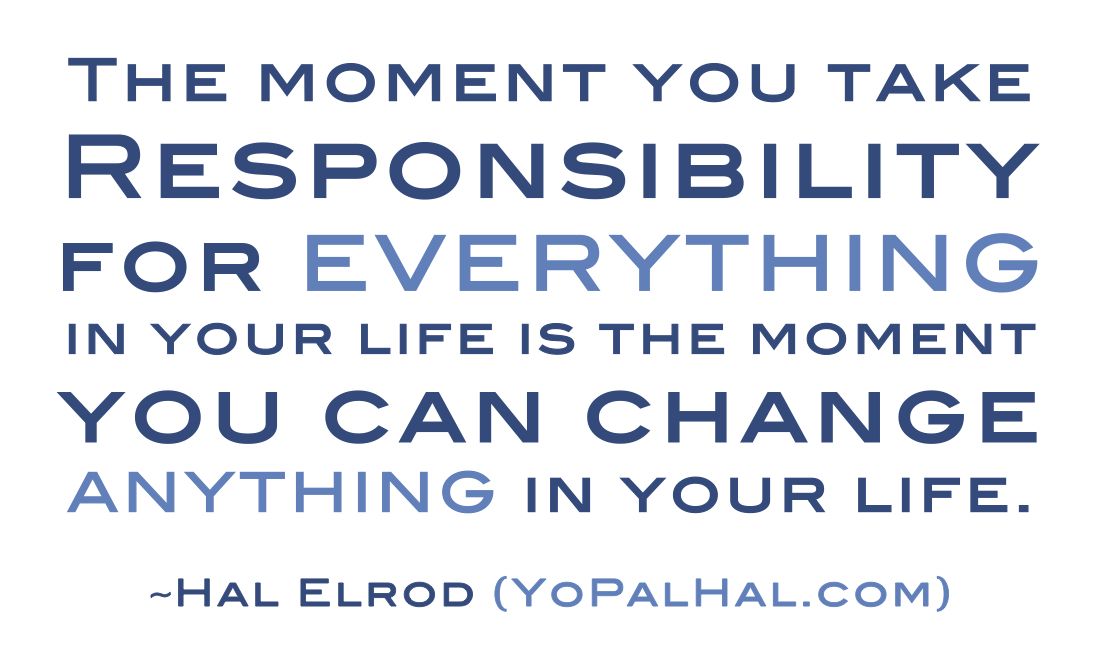 Remember to Bring Your Signed Health Pass Every Day.Bring an extra mask with you daily as well.October is International Walk to School Month.Remember to Bring Your Signed Health Pass Every Day.Bring an extra mask with you daily as well.October is International Walk to School Month.Remember to Bring Your Signed Health Pass Every Day.Bring an extra mask with you daily as well.October is International Walk to School Month.Remember to Bring Your Signed Health Pass Every Day.Bring an extra mask with you daily as well.October is International Walk to School Month.Day 22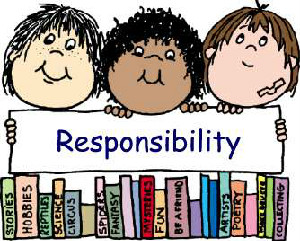 3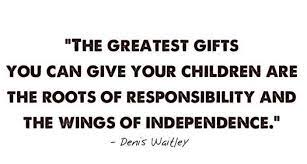 4Day 35School Council Mtg7:00 pm.Virtual MtgSign-Up to receive the Zoom LinkWorld Teacher’s DayDay 46Day 57Day 18Day 29IMAGINATIONNever be limited by other people’s limited imaginations.Mae Jemison1011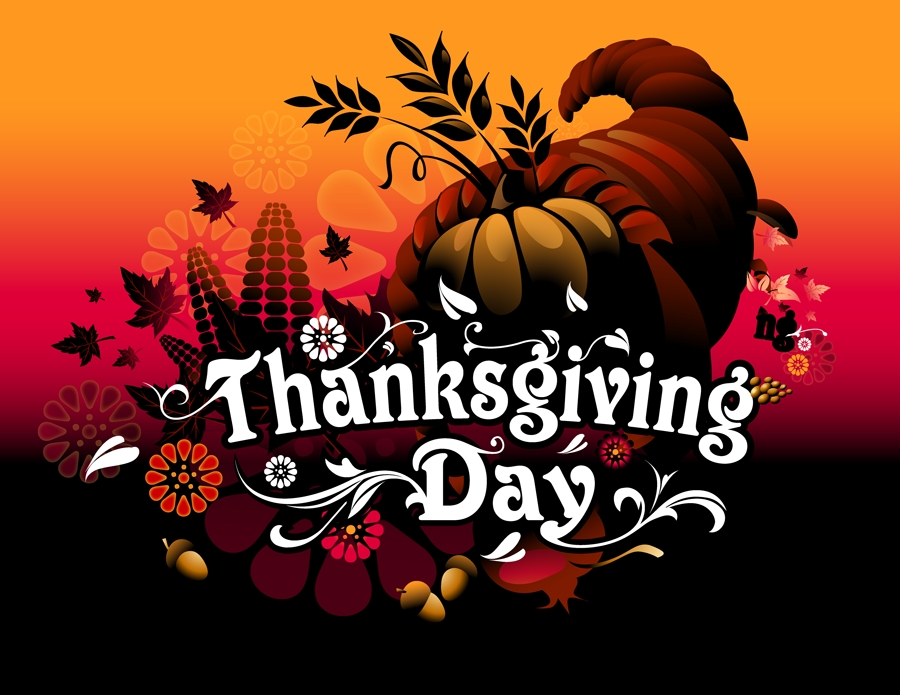 12Day 313Day 414Day 515Day 1161718Day 219Day 320Day 421Photo Day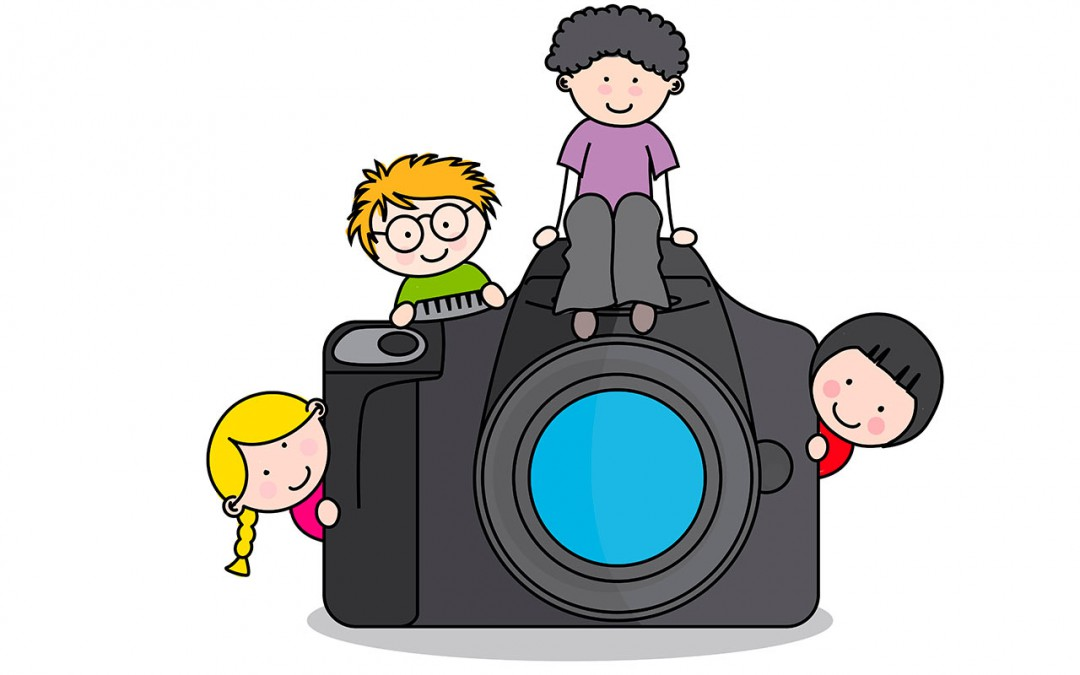 Day 522Day 1 232425Day 226Day 327Day 428  Day 529Day 130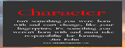 31Happy Halloween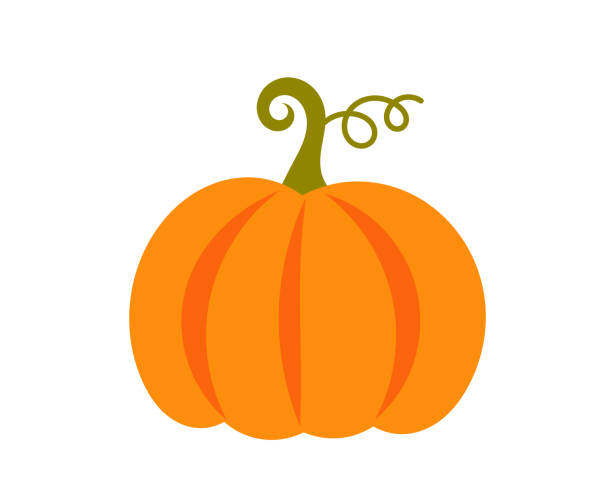 25Day 226Day 327Day 428  Day 529Day 130